SAMPLE-SWMS  | [Work Type] | [Work Location]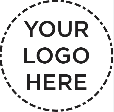 [INSTRUCTIONS & GUIDANCE: 231293_br_swms-highrisk.pdf (commerce.wa.gov.au)]Appendix A	VehIcle Pre-Start Form 1NOTE: Work must be performed in accordance with this SWMS. This SWMS must be kept and be available for inspection until the high-risk construction work to which this SWMS relates is completed.  If the SWMS is revised, all versions should be kept.If a notifiable incident occurs in relation to the high-risk construction work in this SWMS, the SWMS must be kept for at least 2 years from the date of the notifiable incident.NOTE: Work must be performed in accordance with this SWMS. This SWMS must be kept and be available for inspection until the high-risk construction work to which this SWMS relates is completed.  If the SWMS is revised, all versions should be kept.If a notifiable incident occurs in relation to the high-risk construction work in this SWMS, the SWMS must be kept for at least 2 years from the date of the notifiable incident.NOTE: Work must be performed in accordance with this SWMS. This SWMS must be kept and be available for inspection until the high-risk construction work to which this SWMS relates is completed.  If the SWMS is revised, all versions should be kept.If a notifiable incident occurs in relation to the high-risk construction work in this SWMS, the SWMS must be kept for at least 2 years from the date of the notifiable incident.NOTE: Work must be performed in accordance with this SWMS. This SWMS must be kept and be available for inspection until the high-risk construction work to which this SWMS relates is completed.  If the SWMS is revised, all versions should be kept.If a notifiable incident occurs in relation to the high-risk construction work in this SWMS, the SWMS must be kept for at least 2 years from the date of the notifiable incident.NOTE: Work must be performed in accordance with this SWMS. This SWMS must be kept and be available for inspection until the high-risk construction work to which this SWMS relates is completed.  If the SWMS is revised, all versions should be kept.If a notifiable incident occurs in relation to the high-risk construction work in this SWMS, the SWMS must be kept for at least 2 years from the date of the notifiable incident.NOTE: Work must be performed in accordance with this SWMS. This SWMS must be kept and be available for inspection until the high-risk construction work to which this SWMS relates is completed.  If the SWMS is revised, all versions should be kept.If a notifiable incident occurs in relation to the high-risk construction work in this SWMS, the SWMS must be kept for at least 2 years from the date of the notifiable incident.NOTE: Work must be performed in accordance with this SWMS. This SWMS must be kept and be available for inspection until the high-risk construction work to which this SWMS relates is completed.  If the SWMS is revised, all versions should be kept.If a notifiable incident occurs in relation to the high-risk construction work in this SWMS, the SWMS must be kept for at least 2 years from the date of the notifiable incident.NOTE: Work must be performed in accordance with this SWMS. This SWMS must be kept and be available for inspection until the high-risk construction work to which this SWMS relates is completed.  If the SWMS is revised, all versions should be kept.If a notifiable incident occurs in relation to the high-risk construction work in this SWMS, the SWMS must be kept for at least 2 years from the date of the notifiable incident.NOTE: Work must be performed in accordance with this SWMS. This SWMS must be kept and be available for inspection until the high-risk construction work to which this SWMS relates is completed.  If the SWMS is revised, all versions should be kept.If a notifiable incident occurs in relation to the high-risk construction work in this SWMS, the SWMS must be kept for at least 2 years from the date of the notifiable incident.[Business Name] | 08 #### #### | www.xxxxxxxxxx.com.au[Business Name] | 08 #### #### | www.xxxxxxxxxx.com.au[Business Name] | 08 #### #### | www.xxxxxxxxxx.com.au[Business Name] | 08 #### #### | www.xxxxxxxxxx.com.auPrincipal Contractor (PC)Principal Contractor (PC)[Client/ Principal Contractor Name][Client/ Principal Contractor Name][Client/ Principal Contractor Name]Auditor: Contact phone:[Auditor’s Name]M #### ### ###[Auditor’s Name]M #### ### ###[Auditor’s Name]M #### ### ###Date SWMS provided to PC:Date SWMS provided to PC:## / ## / 2023## / ## / 2023## / ## / 2023Work activity:XXXWorkplace location:Workplace location:XXXHigh risk work on or near roads: [select all that apply]  Hit by passing vehicles  Hit by passing vehicles  Falling objects (working under bridges/ platforms etc)  Falling objects (working under bridges/ platforms etc)  Falling objects (working under bridges/ platforms etc)  Falling objects (working under bridges/ platforms etc)  Chemical exposure (fumes, dust, asphalt)  Chemical exposure (fumes, dust, asphalt)High risk work on or near roads: [select all that apply]  Noise (proximity to grinders)  Noise (proximity to grinders)  Trips, slips, and falls (excavations, uneven surface)  Trips, slips, and falls (excavations, uneven surface)  Trips, slips, and falls (excavations, uneven surface)  Trips, slips, and falls (excavations, uneven surface)  Electrocution (overhead, underground power)  Electrocution (overhead, underground power)High risk work on or near roads: [select all that apply]  Weather conditions (heatstroke, sunburn)  Weather conditions (heatstroke, sunburn)  Poor visibility (sun glare, night, fog, rain)  Poor visibility (sun glare, night, fog, rain)  Poor visibility (sun glare, night, fog, rain)  Poor visibility (sun glare, night, fog, rain)  Fatigue (travel to and from remote locations)  Fatigue (travel to and from remote locations)Person responsible for ensuring compliance with SWMS:Person responsible for ensuring compliance with SWMS:[Name]  M #### ### ###[Name]  M #### ### ###[Name]  M #### ### ###Date SWMS received:Date SWMS received:Date SWMS received:## / ## / 2023What measures are in place to ensure compliance with the SWMS?What measures are in place to ensure compliance with the SWMS?XXXXXXXPerson responsible for reviewing SWMS control measures:Person responsible for reviewing SWMS control measures:[Name] | [Company]Xxxx@xxxxxxx.xxx[Name] | [Company]Xxxx@xxxxxxx.xxx[Name] | [Company]Xxxx@xxxxxxx.xxxDate SWMS received by reviewer:Date SWMS received by reviewer:Date SWMS received by reviewer:## / ## / 2023How will the SWMS control measures be reviewed?How will the SWMS control measures be reviewed?XXXXXXXReview date:Review date:Reviewer’s signature:Reviewer’s signature:Reviewer’s signature:Reviewer’s signature:Reviewer’s signature:Reviewer’s signature:Reviewer’s signature:What are the tasks involved?  What are the hazards and risks?What are the control measures?List the work tasks in a logical order.Identify the hazards and risks that may cause harm to workers or the public. Describe what will be done to control the risk. What will you do to make the activity as safe as possible? Drive to site and backFatigue. Risk of crash at high-speed resulting in death.ELIMINATE: Not Feasible.REDUCE: Set maximum working hours on any one day, including driving, at 10.45 min drive to and from Site and 1-2 hours on site early morning (dark). Reduce other day work to 5-hours.Stopped or parked in hazardous location on site.Risk of being hit by vehicles whilst manoeuvering, looking for safe place to stop and exiting the vehicle.ELIMINATE: RTM to identify safe stopping locations, if required, 3 - 6 m away from moving vehicles.REDUCE: Use flashing beacon on vehicle when slowing and stopping on approach to and departure from any stopping locations.Wear High visibility Day/ Night clothing that complies with AS/ NZS 4602 when driving so that this is worn if required to exit the vehicle.Inspecting the site.Hit by vehicles whilst on foot.ELIMINATE: Undertake as much of the inspection/ audit as possible by driving through the site in all directions in night time conditions using two forward facing and one rear facing GPS enabled dash-cams.REDUCE: Never work within 3.0 m of trafficable lanes when walking this site unless it is necessary to inspect, measure or photograph something. In these instances, park in a safe location and request assistance, i.e., allocate the role of lookout/ spotter to other team member to allow for this work to be undertaken in gaps in traffic when advised to by the lookout/ spotter and only for a duration of less than 10 seconds with a minimum sight distance of 200 m to approaching traffic.Wear High visibility clothing that complies with AS/ NZS 4602.Inspecting the site.Trips, slips, and falls.ELIMINATE: Undertake as much of the inspection/ audit as possible by driving through the site in all directions in night time conditions using two forward facing and one rear facing GPS enabled dash-cams.REDUCE: Wear fully enclosed boots with a good tread and avoid walking on pea gravel, unstable and uneven surfaces and in close proximity to excavations.Inspecting the site.Snake and insect bites.ELIMINATE: Undertake as much of the inspection/ audit as possible by driving through the site in all directions in night time conditions using two forward facing and one rear facing GPS enabled dash-cams.REDUCE: Wear fully enclosed boots, long trousers and long-sleeved shirts and avoid walking or entering areas of vegetation.Carry a First Aid Kit with appropriate treatments and instructions for snake and insect bites.Inspecting the site.Sunburn, heat exhaustion.ELIMINATE: Undertake as much of the inspection/ audit as possible by driving through the site in all directions in night time conditions using two forward facing and one rear facing GPS enabled dash-cams.Carry at least 1 litre of cold water in vehicle.Carry a First Aid Kit with appropriate treatments and instructions.COVID-19Becoming infected with, or transmitting, Covid-19.ELIMINATE: Not Feasible.REDUCE: Comply with COVID-19 Workplace and Site Visits Risk Assessment Policies.Poor Visibility.Sun glare during sunrise and sunset resulting in reduced visibility and crash or impact. Rain impacting vision and video records.ELIMINATE: Remain on site until rain has stopped to allow for adequate vision and video recording.REDUCE: Ensure windscreen is clean and carry cleaning products and material in vehicle to maintain this. Name of Auditor(s)Name of Auditor(s)Auditors signature(s)[Full Name][Full Name][Full Name][Full Name][Full Name][Full Name]Date SWMS received by workers:Date SWMS received by workers:[To be manually signed on-site on day or audit/ inspection]Identified SWMS items to be brought to siteConfirmed and responsible person(s)Confirmed and responsible person(s)Accredited Personnel [e.g., RTM, Snr RSA][Full Name]2 forward facing and 1 rear facing GPS coordinated Dashcams[Full Name]Flashing beacon on vehicle[Full Name]Hi Vis clothing, long trousers, long sleeved shirts, enclosed boots (hard hat, gloves, and safety glasses available in vehicle)[Full Name]First Aid Kit with treatment and instruction for snake bites, insect bites, sunburn, and heat exhaustion[Full Name]At least 1 litre of water for each team member in vehicle[Full Name]Windscreen washing products[Full Name]This SWMS[Full Name]Pre start checklist is to be completed prior to commencing journey at the start of the day.Pre start checklist is to be completed prior to commencing journey at the start of the day.Pre start checklist is to be completed prior to commencing journey at the start of the day.Pre start checklist is to be completed prior to commencing journey at the start of the day.Pre start checklist is to be completed prior to commencing journey at the start of the day.Pre start checklist is to be completed prior to commencing journey at the start of the day.Seat belts to be worn at all times.Seat belts to be worn at all times.Seat belts to be worn at all times.Seat belts to be worn at all times.Vehicle Registration NoVehicle Registration NoVehicle Registration NoVehicle Type:Vehicle Type:DateODO Out:ODO Out:Inspection/ audit byInspection/ audit byODO Return:ODO Return:ChecklistChecklistüCommentTyres - check they are in good condition, intact with rim. Look for visual wear or damage. Check Tyre Pressure.Tyres - check they are in good condition, intact with rim. Look for visual wear or damage. Check Tyre Pressure.Tyres - check they are in good condition, intact with rim. Look for visual wear or damage. Check Tyre Pressure.Tyres - check they are in good condition, intact with rim. Look for visual wear or damage. Check Tyre Pressure.Tyres - check they are in good condition, intact with rim. Look for visual wear or damage. Check Tyre Pressure.Tyres - check they are in good condition, intact with rim. Look for visual wear or damage. Check Tyre Pressure.Fluids - check battery level, oil, and fuel.Fluids - check battery level, oil, and fuel.Fluids - check battery level, oil, and fuel.Fluids - check battery level, oil, and fuel.Fluids - check battery level, oil, and fuel.Fluids - check battery level, oil, and fuel.Windows and Mirrors - Ensure windows and mirrors are clean and properly adjusted and that the windscreen reservoir has sufficient liquid.Windows and Mirrors - Ensure windows and mirrors are clean and properly adjusted and that the windscreen reservoir has sufficient liquid.Windows and Mirrors - Ensure windows and mirrors are clean and properly adjusted and that the windscreen reservoir has sufficient liquid.Windows and Mirrors - Ensure windows and mirrors are clean and properly adjusted and that the windscreen reservoir has sufficient liquid.Windows and Mirrors - Ensure windows and mirrors are clean and properly adjusted and that the windscreen reservoir has sufficient liquid.Windows and Mirrors - Ensure windows and mirrors are clean and properly adjusted and that the windscreen reservoir has sufficient liquid.Lights and Switches - Test to make sure they are all working, including indicators.Lights and Switches - Test to make sure they are all working, including indicators.Lights and Switches - Test to make sure they are all working, including indicators.Lights and Switches - Test to make sure they are all working, including indicators.Lights and Switches - Test to make sure they are all working, including indicators.Lights and Switches - Test to make sure they are all working, including indicators.Seat belts - are seatbelts in good working order and free from fraying.Seat belts - are seatbelts in good working order and free from fraying.Seat belts - are seatbelts in good working order and free from fraying.Seat belts - are seatbelts in good working order and free from fraying.Seat belts - are seatbelts in good working order and free from fraying.Seat belts - are seatbelts in good working order and free from fraying.Driver Adjustments - Check driving adjustments such as seat and steering wheel.Driver Adjustments - Check driving adjustments such as seat and steering wheel.Driver Adjustments - Check driving adjustments such as seat and steering wheel.Driver Adjustments - Check driving adjustments such as seat and steering wheel.Driver Adjustments - Check driving adjustments such as seat and steering wheel.Driver Adjustments - Check driving adjustments such as seat and steering wheel.Signature:      Date: